Peer review form work groups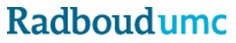 This form can be used for peer review of work groups. Pages 1 and 2 list points to look out for during the supervision of work groups. On page 3, there is also room to formulate personal learning objectives that can be taken into account during the observation.You will briefly preview the peer review with your colleague, discussing what can be considered during the review. You will also briefly discuss the review afterwards, then write a short reflection on page 4. IntroductionLecturer as consultant 1Lecturer as consultant 2Lecturer as consultant 3ClosingVerbal and non-verbal communicationOther learning objectives that can be observed (own formulation)Strengths Points for improvement Space to write during the observationOwn reflection following the performance and received feedbackName of lecturerName of peer reviewerDate of peer reviewTitle of work groupPlace in curriculumThe lecturer:-+++Comments, advice, explanationsWelcomes attendees and introduces him/herselfMakes the importance/purpose of the work group topic clearStates the objectives of the work group and explains its structureExplains method: e.g. when is he/she present, how can he/she be reached in the interim, who is the chair of the work group The lecturer:-+++Comments, advice, explanationsLeaves responsibility for elaborating the assignment with the group, remains in the role of consultantLeaves the chair in his/her role, collects questions via the chair and does not assume leadership of the work groupSupports the chair in his/her role where necessaryAdapts to the needs, interests, difficulties and opportunities of the studentsIf appropriate, pays attention to the time management of the groupDevotes attention to the students’ learning processEncourages critical questioning of one another, exploring contradictions and preventing students from blindly accepting each other's inputThe lecturer:-+++Comments, advice, explanationsWhen students have questions, asks questions (intermediate steps) to help them find their own solutionOnly offers explanations when students cannot find an answer themselves after the questions (intermediate steps) from the lecturerIntroduces examples from practicePays attention to cooperation in the group; e.g. feedback on the method of cooperation, intervening when problems with cooperation occurOffers adequate feedback on the group processThe lecturer:-+++Comments, advice, explanationsEncourages and helps the group to adequately discuss the group process (feedback focused on behaviour, in the ‘I’ form, consequence of the behaviour)The lecturer:-+++Comments, advice, explanationsEvaluates whether the objective of the work group has been achievedConcludes the work group with clarity and refers to follow-up (e.g. follow-up assignment or work group)The lecturer:-+++Comments, advice, explanationsSpeaks clearly, maintains good posture and eye contact with the groupShows enthusiasm-+++Comments, advice, explanationsWhat have you learned?What would you like to (continue to) apply next time?What would you like to do differently next time?